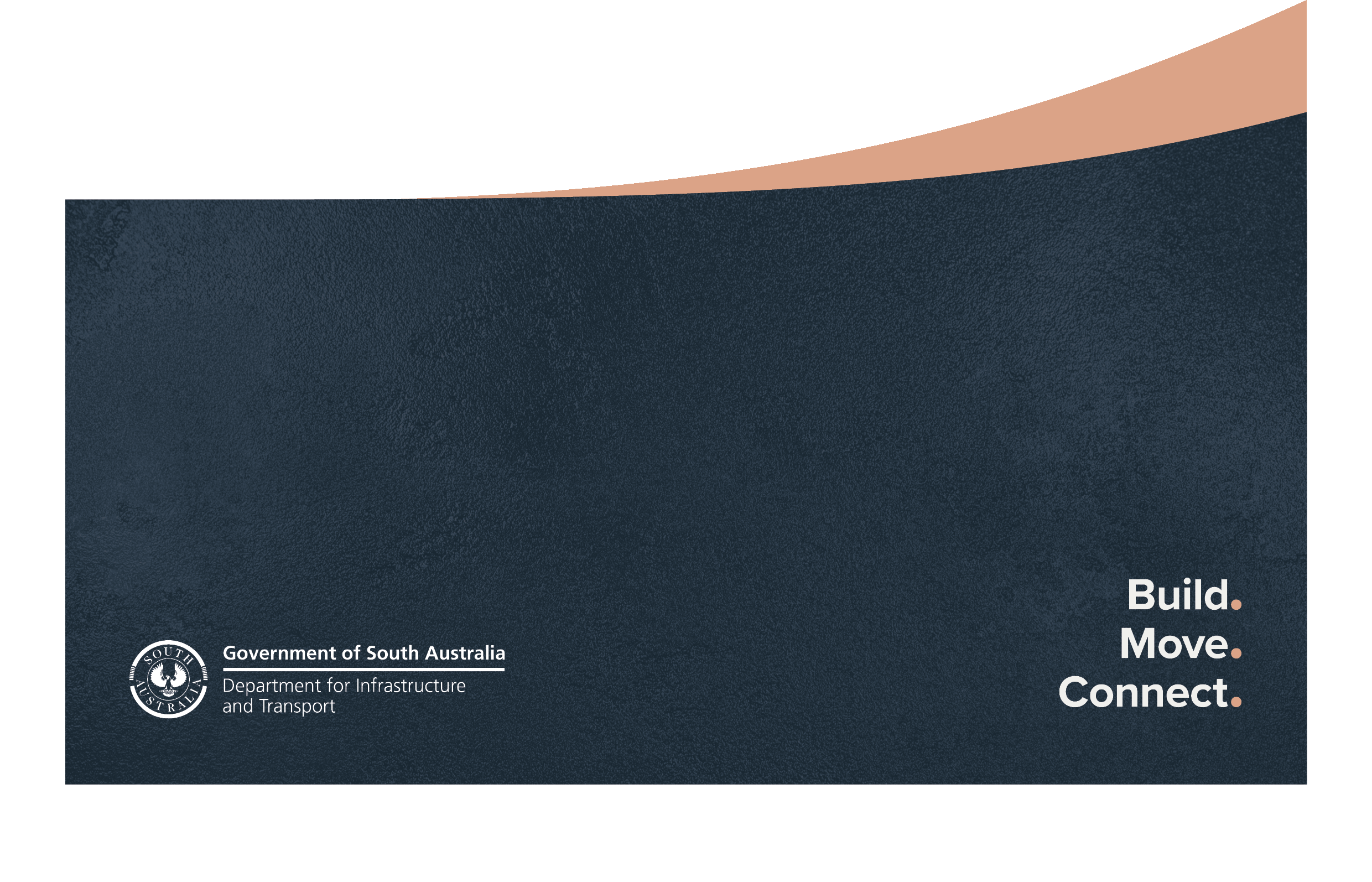 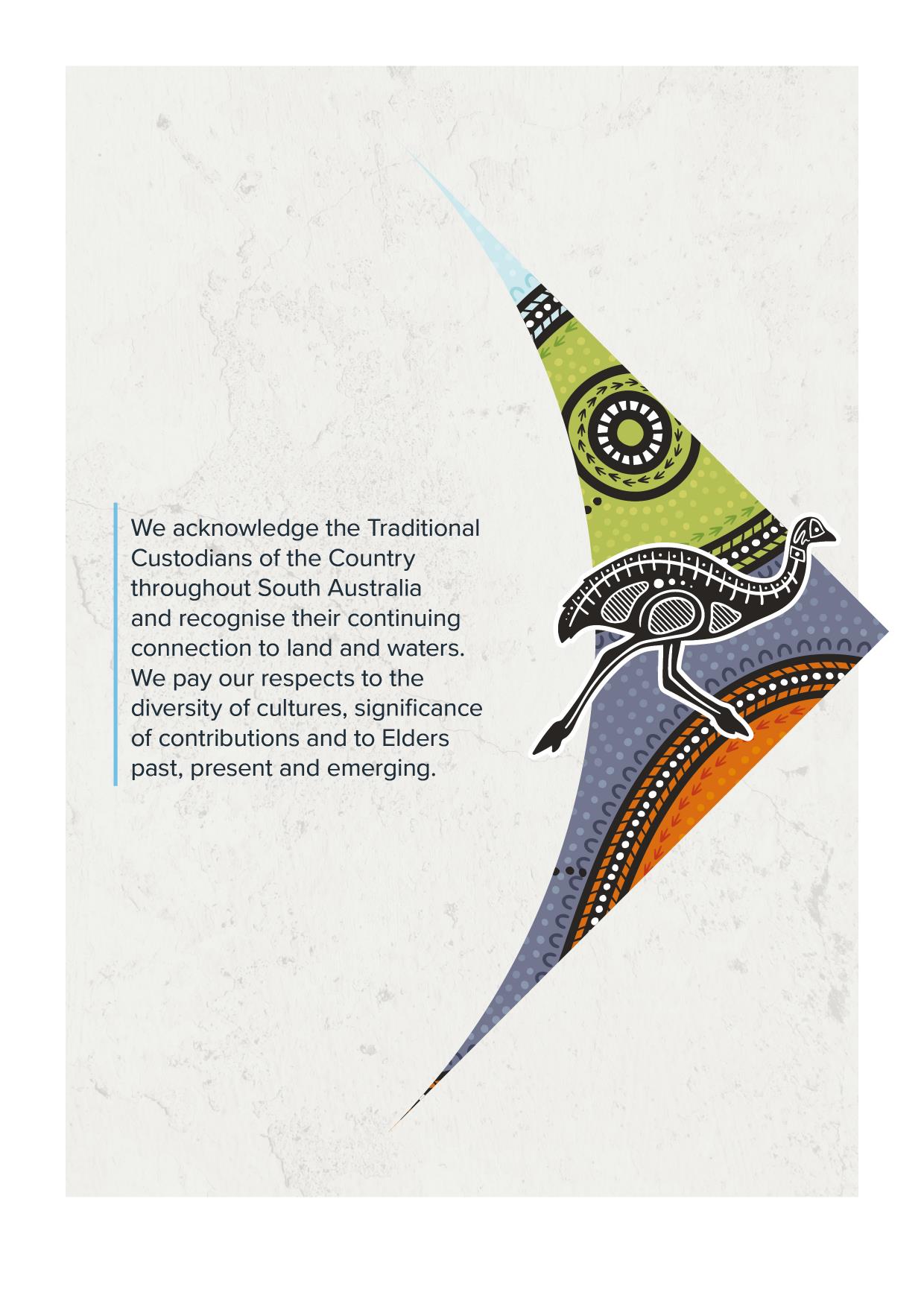 Prequalification Application InstructionsInstructionsGeneralCompanies (Applicants) wishing to apply for , with the Department for Infrastructure and Transport (the Department) are required to fill out this Application Form and attach the information requested.Complete the Application Form and save as a .docx or .pdf file (without these instruction pages).Save the attachments as .pdf files. Where the files are small, they should be combined so that an absolute maximum of 20 files in total are submitted. Strictly follow the numbering system in this form when preparing the attachments.Submitting the ApplicationApplications must:include all documentation outlined in this Application Form, together with any other supporting technical or financial information.include file names which clearly indicate the applicable section numbers of this application that are addressed in the file.Be emailed and addressed to: -DIT Prequalification ApplicationAttention: Team Leader Procurement – Tendering and PrequalificationDIT.Prequal@sa.gov.au or complied on a USB memory device and posted to GPO Box 1533, ADELAIDE SA 5001.Applicants must nominate an authorised person as a single point of contact on the application for the business seeking to become prequalified.  The authorised person must be capable of acting on behalf of the business to provide all information required for the application.  The Department will not liaise with anyone who is not authorised to act for the Applicant.Do not submit a hard copy.Enquiries may be directed to DIT.Prequal@sa.gov.au or Telephone (08) 7133 1263.Contractors Licence RequirementIt is a mandatory requirement for DIT Prequalification, that the applicant has a relevant South Australian Builders Licence.The Department, in consultation with Consumer and Business Services (CBS), has determined the company licence must be unconditionally noted with any of the following conditions: • “CIVIL CONSTRUCTION” • “ANY BUILDING WORK”• “PAVING”It is also a mandatory requirement for any nominated supervisor under the company licence to also be endorsed with any of the above listed conditions.Applicants who are unable to satisfy the licencing requirements will not achieve DIT Prequalification. Should you require assistance with obtaining the required licence please contact Consumer and Business Services (CBS) on any of the details below: • https://www.cbs.sa.gov.au/work-business-licences# • Email: occupational@sa.gov.au • Phone on 131 882 (and press option 4) Publication of detailsOnce prequalified, the contact details provided in this Application Form will be published on the following internet site: https://dit.sa.gov.au/contractor_documents/prequalification. It is the Applicant’s responsibility to ensure that the contact details provided are up to date.Contractors must be registered on the SA Tenders and Contracts internet site https://www.tenders.sa.gov.au to receive invitations to tender.Template version control This document is the property of the Department for Infrastructure and Transport (the Department) and contains information that is confidential to the Department. It must not be copied or reproduced in any way without the written consent of the Department. This is a controlled document and it will be updated and reissued as approved changes are made.Prequalification Application Form - BituminousPrequalification Class being applied for (please indicate)Details supporting this application for Prequalification are attached.In submitting this application, I agree to comply with the DIT Conditions of Prequalification (refer: https://www.dit.sa.gov.au/contractor_documents/prequalification).Signed: …………………………………………………..	Date: ……………….………………………….Information to be Submitted by ApplicantPlease provide the information listed in the column “INFORMATION TO BE SUBMITTED BY APPLICANT” in the following table:END OF DOCUMENTPrequalification Application FormDateVersion No. Amendments Approved by 21/3/24Company Name………………………………………………………………………………………………………………………………………………………………………………………………………………Company Numbers:ABN……………………………ACN…………….………….…ABN……………………………ACN…………….………….…ABN……………………………ACN…………….………….…Address of Registered Office………………………………………………………………………………………………………………………………………………………………………………………………………………Place of Business in South Australia (if relevant)………………………………………………………………………………………………………………………………………………………………………………………………………………Postal AddressEmail…………………………………………………….……………………………………………………………………………….………………………………………………………….……………………………………………………………………………….………………………………………………………….……………………………………………………………………………….……South Australian Contractors Licence (Attach a copy of licence)Licence No.Licence ConditionsCivilAny BuildingPavingExpiry DateManagement Systems - CertificatesOH&S - ISO45001QMS - ISO 9001EMS - ISO 14001FSC Accreditation Submitted YES/NO (please select) - may be required for tendersSubmitted YES/NO (please select) - may be required for tendersSubmitted YES/NO (please select) - may be required for tendersReturn to Work SA CertificateSubmitted YES/NO (please select)Submitted YES/NO (please select)Submitted YES/NO (please select)The above email address should be a company mailbox, not a personal email address. To receive invitations to tender, you must be registered with SA Tenders and Contracts. Please ensure that the contact details submitted to SA Tenders and Contracts remain current.Contact Details for Prequalification MattersThe above email address should be a company mailbox, not a personal email address. To receive invitations to tender, you must be registered with SA Tenders and Contracts. Please ensure that the contact details submitted to SA Tenders and Contracts remain current.Contact Details for Prequalification MattersThe above email address should be a company mailbox, not a personal email address. To receive invitations to tender, you must be registered with SA Tenders and Contracts. Please ensure that the contact details submitted to SA Tenders and Contracts remain current.Contact Details for Prequalification MattersThe above email address should be a company mailbox, not a personal email address. To receive invitations to tender, you must be registered with SA Tenders and Contracts. Please ensure that the contact details submitted to SA Tenders and Contracts remain current.Contact Details for Prequalification MattersContact Person………………………………………………………………………………………………………………………………………………………………………………………………………Position in Company………………………………………………………………………………………………………………………………………………………………………………………………………Telephone………………………………………………………………………………………………………………………………………………………………………………………………………Mobile………………………………………………………………………………………………………………………………………………………………………………………………………Email………………………………………………………………………………………………………………………………………………………………………………………………………       Agree to comply with the DIT Master Specification at all times:YES / NO       Refer: https://dit.sa.gov.au/contractor_documents/masterspecifications       Refer: https://dit.sa.gov.au/contractor_documents/masterspecificationsAsphalt: A1 - Placement OnlyA1 - Supply & Place Asphalt (Complex):A2 - Supply OnlyA2 - Supply & Place Spray Seal:S1 – Spray Seal SurfacingS2 – Complex Spray Seal Surfacing Shape Correction:C1 – Thin Shape CorrectionC2 – Complex Thin Shape CorrectionThese columns for DIT use onlyThese columns for DIT use onlyThese columns for DIT use onlyThese columns for DIT use onlySUBJECTINFORMATION TO BE SUBMITTED BY APPLICANTMINIMUM REQUIREMENT FOR A1, S1 and / or C1Meets Requirements Yes/NoMINUMUM REQUIREMENT FOR A2, S2 and / or C2Meets Requirements Yes/NoCOMPANY STRUCTUREOutline of company structure and ownershipFor Information OnlyFor Information OnlyCOMPANY STRUCTUREOrganisational Chart showing key personnel, including Company Directors, Operations Managers, Project Managers, Key Professional Staff & Key Site Supervisory StaffFor Information OnlyFor Information OnlyINSURANCEEvidence of Insurance Policies and Certificates of Currency$10,000,000 Public Liability Insurance$10,000,000 Public Liability InsuranceCOMPANY PERSONNEL COMPETENCYCV’s for key staff, clearly setting out levels of experience / qualifications in, at the minimum the bituminous industry includingExperience/capability on projects of similar complexity and value to the category being applied forExperience in traffic management in accordance with AS1742.3 for light and heavy traffic conditionsCompletion of a course in “Workzone Traffic Management”Any evidence of training relevant to the area, including training plansNote: the following requirements only apply to staff nominated to work on DIT projects:Note: the following requirements only apply to staff nominated to work on DIT projects:COMPANY PERSONNEL COMPETENCYCV’s for key staff, clearly setting out levels of experience / qualifications in, at the minimum the bituminous industry includingExperience/capability on projects of similar complexity and value to the category being applied forExperience in traffic management in accordance with AS1742.3 for light and heavy traffic conditionsCompletion of a course in “Workzone Traffic Management”Any evidence of training relevant to the area, including training plansSenior manager has at least 5 years’ experience in the bituminous industry or similarSenior manager has at least 7 years’ experience in the bituminous industry or similarCOMPANY PERSONNEL COMPETENCYCV’s for key staff, clearly setting out levels of experience / qualifications in, at the minimum the bituminous industry includingExperience/capability on projects of similar complexity and value to the category being applied forExperience in traffic management in accordance with AS1742.3 for light and heavy traffic conditionsCompletion of a course in “Workzone Traffic Management”Any evidence of training relevant to the area, including training plansAdequate professional and technical resources available, commensurate with size of organizationAdequate professional and technical resources available, commensurate with size of organizationCOMPANY PERSONNEL COMPETENCYCV’s for key staff, clearly setting out levels of experience / qualifications in, at the minimum the bituminous industry includingExperience/capability on projects of similar complexity and value to the category being applied forExperience in traffic management in accordance with AS1742.3 for light and heavy traffic conditionsCompletion of a course in “Workzone Traffic Management”Any evidence of training relevant to the area, including training plansKey professional staff have more than 3 years professional experience in bituminous industryKey professional staff have more than 5 years professional experience in bituminous industryCOMPANY PERSONNEL COMPETENCYCV’s for key staff, clearly setting out levels of experience / qualifications in, at the minimum the bituminous industry includingExperience/capability on projects of similar complexity and value to the category being applied forExperience in traffic management in accordance with AS1742.3 for light and heavy traffic conditionsCompletion of a course in “Workzone Traffic Management”Any evidence of training relevant to the area, including training plansNumber of experienced supervisors appropriate for size of contracts undertaken by companyNumber of experienced supervisors appropriate for size of contracts undertaken by companyCOMPANY PERSONNEL COMPETENCYCV’s for key staff, clearly setting out levels of experience / qualifications in, at the minimum the bituminous industry includingExperience/capability on projects of similar complexity and value to the category being applied forExperience in traffic management in accordance with AS1742.3 for light and heavy traffic conditionsCompletion of a course in “Workzone Traffic Management”Any evidence of training relevant to the area, including training plansSenior supervisors have at least 3 years’ experience in the bituminous industry or similarSenior supervisors have at least 5 years’ experience in the bituminous industry or similarCOMPANY PERSONNEL COMPETENCYCV’s for key staff, clearly setting out levels of experience / qualifications in, at the minimum the bituminous industry includingExperience/capability on projects of similar complexity and value to the category being applied forExperience in traffic management in accordance with AS1742.3 for light and heavy traffic conditionsCompletion of a course in “Workzone Traffic Management”Any evidence of training relevant to the area, including training plansPermanent staff have appropriate experience for their positionsPermanent staff have appropriate experience for their positionsCOMPANY WORK HISTORYDetails of completed relevant contracts in the last 3 years, including:Project name and descriptionContract typeClient name and contact details of a refereeDate for practical completionDetail the conditions of contract used by the company for its subcontracts, and the extent of their useDetails the asphalt mixes registered with DIT (A1 & A2 only)Details of level of experience with the supply, manufacture and application of various binder types i.e. PMB’s, Crumb Rubber, Emulsions etcDate of practical completion and relevant details if the Date for Practical Completion was not metInitial and Final Contract SumEvidence of successful completion of relevant bituminous contracts over the past 3 yearsEvidence of successful completion of bituminous contracts over the past 3 years as follows;Exceeding $75,000 if already prequalified to A1, S1 or C1Exceeding $400,000 if not prequalified to A1, S1 or C1COMPANY WORK HISTORYDetails of completed relevant contracts in the last 3 years, including:Project name and descriptionContract typeClient name and contact details of a refereeDate for practical completionDetail the conditions of contract used by the company for its subcontracts, and the extent of their useDetails the asphalt mixes registered with DIT (A1 & A2 only)Details of level of experience with the supply, manufacture and application of various binder types i.e. PMB’s, Crumb Rubber, Emulsions etcDate of practical completion and relevant details if the Date for Practical Completion was not metInitial and Final Contract SumEvidence of successful completion of bituminous contracts in medium traffic conditionsEvidence of successful completion of bituminous contracts in heavy traffic conditions i.e. arterial roadsCOMPANY WORK HISTORYDetails of completed relevant contracts in the last 3 years, including:Project name and descriptionContract typeClient name and contact details of a refereeDate for practical completionDetail the conditions of contract used by the company for its subcontracts, and the extent of their useDetails the asphalt mixes registered with DIT (A1 & A2 only)Details of level of experience with the supply, manufacture and application of various binder types i.e. PMB’s, Crumb Rubber, Emulsions etcDate of practical completion and relevant details if the Date for Practical Completion was not metInitial and Final Contract SumSatisfactory knowledge / understanding of DIT specifications or equivalentEvidence of successful completion of contracts liaison with local business / communityCOMPANY WORK HISTORYDetails of completed relevant contracts in the last 3 years, including:Project name and descriptionContract typeClient name and contact details of a refereeDate for practical completionDetail the conditions of contract used by the company for its subcontracts, and the extent of their useDetails the asphalt mixes registered with DIT (A1 & A2 only)Details of level of experience with the supply, manufacture and application of various binder types i.e. PMB’s, Crumb Rubber, Emulsions etcDate of practical completion and relevant details if the Date for Practical Completion was not metInitial and Final Contract SumSatisfactory knowledge / understanding of DIT specifications or equivalentSatisfactory knowledge / understanding of DIT specifications or equivalentSUBCONTRACTORSDetails of approach to managing subcontractorsDemonstrated ability to work as a prime contractor plus some level of experience in subcontractingDemonstrated performance in managing and fair dealing with subcontractorsThese columns for DIT use onlyThese columns for DIT use onlyThese columns for DIT use onlyThese columns for DIT use onlySUBJECTINFORMATION TO BE SUBMITTED BY APPLICANTMINIMUM REQUIREMENT FOR A1, S1 and / or C1Meets Requirements Yes/NoMINUMUM REQUIREMENT FOR A2, S2 and / or C2Meets Requirements Yes/NoSCHEDULING SYSTEMOutline of the scheduling systems used by the company for programming of the worksAppropriate scheduling systems in place and staff with scheduling expertiseAppropriate scheduling systems in place and staff with scheduling expertiseTRAININGOutline of the company’s training plan to ensure that personnel have the appropriate skills and records of trainingStaff have undertaken appropriate training, including AAPA competency-based training for critical processes and White Card TrainingSupervisors and staff  have undertaken appropriate training, including AAPA competency-based training for critical processes and White Card TrainingPARTNERINGThe company’s policy on partnering including your understanding of partnering and what your company can contribute to a partnering relationshipNo requirementsSatisfactory understanding and approach to partneringQUALITY MANAGEMENTCopy of certification of quality management systemCertified quality system to a recognised standard i.e. CCF IMS AS/ISO 9001 Certified quality system to AS/ISO 9001 ENVIRONMENTAL MANAGEMENTCopy if certification of environmental management system (EMS)Certified EMS to recognize a standard i.e. CCF IMS or ISO 14001 Certified EMS to ISO 14001 WORK HEALTH & SAFETY (WHS/OH&S)Copy of certification of WHS/OH&S management systemCertified WHS management system to a recognised standard i.e. CCF IMS or AS/ISO 45001Certified WHS management system to AS/ISO 45001WORK HEALTH & SAFETY (WHS/OH&S)Return to Work (WorkCover) registration number, Certificate is Currency for Workers Compensation and a copy of the annual Return to Work (WorkCover) renewal notificationSatisfactory certificationSatisfactory certificationWORK HEALTH & SAFETY (WHS/OH&S)If an Infringement Notice under the WHS Act has been issued in the last 2 years, details of the Notice and evidence that Corrective Action has been implementedA satisfactory response to any Infringement Notice under WHS Act and evidence that Corrective Action has been implementedA satisfactory response to any Infringement Notice under WHS Act and evidence that Corrective Action has been implementedAPPLICATIONS FOR A1 AND A2Plant, Technical Resources and Systems to Meet Part R27 Requirements for Asphalt Production (not required if prequalification for placement only is being sought)APPLICATIONS FOR A1 AND A2Plant, Technical Resources and Systems to Meet Part R27 Requirements for Asphalt Production (not required if prequalification for placement only is being sought)APPLICATIONS FOR A1 AND A2Plant, Technical Resources and Systems to Meet Part R27 Requirements for Asphalt Production (not required if prequalification for placement only is being sought)APPLICATIONS FOR A1 AND A2Plant, Technical Resources and Systems to Meet Part R27 Requirements for Asphalt Production (not required if prequalification for placement only is being sought)APPLICATIONS FOR A1 AND A2Plant, Technical Resources and Systems to Meet Part R27 Requirements for Asphalt Production (not required if prequalification for placement only is being sought)APPLICATIONS FOR A1 AND A2Plant, Technical Resources and Systems to Meet Part R27 Requirements for Asphalt Production (not required if prequalification for placement only is being sought)SUBJECTINFORMATION TO BE SUBMITTED BY APPLICANTMINIMUM REQUIREMENT FOR A1Meets Requirements Yes/NoMINIMUM REQUIREMENT FOR A2Meets Requirements Yes/No(12) ASPHALT PRODUCTION –PLANT & RESOURCESDetailed description of major plant, facilities, and other resources to demonstrate compliance with the requirements specified. (information isto include age of plant, capacity, dimensions, last calibration etc.).Track record & capacity to successfully manage the procurement of Aggregate and Bitumen.Track record & capacity to successfully manage the procurement of Aggregate and Bitumen(12) ASPHALT PRODUCTION –PLANT & RESOURCESDetailed description of major plant, facilities, and other resources to demonstrate compliance with the requirements specified. (information isto include age of plant, capacity, dimensions, last calibration etc.).Demonstrated capacity to sample aggregates and bitumen andDemonstrated capacity to sample aggregates and bitumen andDetails of the testing facility, including evidence of accreditation, for theprovide audit samples to required standardsprovide audit samples to required standardsDetails of the testing facility, including evidence of accreditation, for thetest methods required in the DIT Master Specification.Type, size and performance of plant appropriate for size ofType, size and performance of plant appropriate for size ofcontracts undertaken by company.contracts undertaken by company. Capacity to add RAP intoAsphalt mixes.Demonstration capacity to sample asphalt and provide auditDemonstration capacity to sample asphalt and provide auditsamples to required standards.samples to required standards.Laboratory Facility:accredited with NATA for relevant tests,Ability to prepare asphalt mix designs for dense mixes.Laboratory Facility:accredited with NATA for relevant tests,Ability to prepare asphalt mix designs for dense and other specialist mixes.Appropriate asphalt aggregate and bitumen transportAppropriate asphalt aggregate and bitumen transportequipment.equipment.(13) ASPHALT PRODUCTION - SYSTEMSCopy of Process Control documentation, including procedures, Inspection and Test Plans, Corrective Action Requests, audit results and Quality Records.Process Control Procedures to include:Charting of Production Test Results,Plant Capability analysis.Process Control Procedures to include:Plant Schematic Diagram,Mixing process Schematic,Selection, documentation and real time charting of critical elements,Calibration of plant incoming materials to target outputs,Demonstration that plant meets DIT requirements,Plant Capability analysis.Mix Design ProceduresManufacture of Mixes ProceduresAPPLICATIONS FOR A1 AND A2Plant, Technical Resources and Systems to meet Part R28 Requirements for Asphalt PlacementAPPLICATIONS FOR A1 AND A2Plant, Technical Resources and Systems to meet Part R28 Requirements for Asphalt PlacementAPPLICATIONS FOR A1 AND A2Plant, Technical Resources and Systems to meet Part R28 Requirements for Asphalt PlacementAPPLICATIONS FOR A1 AND A2Plant, Technical Resources and Systems to meet Part R28 Requirements for Asphalt PlacementAPPLICATIONS FOR A1 AND A2Plant, Technical Resources and Systems to meet Part R28 Requirements for Asphalt PlacementAPPLICATIONS FOR A1 AND A2Plant, Technical Resources and Systems to meet Part R28 Requirements for Asphalt PlacementSUBJECTINFORMATION TO BE SUBMITTED BY APPLICANTMINIMUM REQUIREMENT FOR A1Meets Requirements Yes/NoMINIMUM REQUIREMENT FOR A2Meets Requirements Yes/No(14) ASPHALT PLACEMENT -PLANT & RESOURCESDetailed description of major plant, facilities, and other resources to demonstrate compliance with the requirements specified. (information isto include age of plant, capacity, dimensions, last calibration etc.).Type, size and performance of pavers and compaction plant appropriate for size of contracts undertaken by company.Type, size and performance of pavers and compaction plant appropriate for size of contracts undertaken by company.(14) ASPHALT PLACEMENT -PLANT & RESOURCESDetailed description of major plant, facilities, and other resources to demonstrate compliance with the requirements specified. (information isto include age of plant, capacity, dimensions, last calibration etc.).Track record & capacity to successfully managing cold planning resources.Type, size and performance of planers appropriate for size of contracts undertaken by company.Details of the testing facility, including evidence of accreditation, for theDetails of the testing facility, including evidence of accreditation, for thetest methods required in the DIT Master Specification.Track record & capacity to successfully manage coringSatisfactory coring capacity and accredited laboratory withresources.NATA for relevant tests.Appropriate equipment for transportation of asphalt & plant.Appropriate equipment for transportation of asphalt & plant.Track record & capacity to successfully manage theTrack record & capacity to successfully manage theprocurement of bitumen and blended bitumen.procurement of Bitumen, including source and transportationsystem.(optional) Capability to blend bitumen including capacity of plant to blend (i.e volume) and quality control systems in place (control on the blending) for:Polymer modified bitumenPrimes and primer bindersEmulsionsCrumb Rubber andMultigrade.Capability to blend bitumen including capacity of plant to blend (i.e volume) and quality control systems in place (control on the blending) for:Polymer modified bitumenPrimes and primer bindersEmulsionsCrumb Rubber andMultigrade.No, type, size and performance of plant appropriate for size ofNo, type, size and performance of plant appropriate for size ofcontracts undertaken by companycontracts undertaken by companyTrack record & capacity to successfully manage bitumenLaboratory Facility accredited with NATA for bitumen andtesting.aggregate tests.Appropriate plant and track record of successfully placingAppropriate plant and track record of successfully placinggeofabric during the seal processgeofabric during the seal process(15) ASPHALT PLACEMENT - SYSTEMSCopy of Process Control documentation, including procedures, Inspection and Test Plans, Corrective Action Requests, audit results and Quality Records.Process Control Procedures to include:Testing Plan ProceduresPlacement of Mixes ProceduresInsitu Testing ProceduresReporting to DITProcess Control Procedures to include:Testing Plan ProceduresPlacement of Mixes ProceduresInsitu Testing ProceduresReporting to DITAPPLICATIONS FOR S1 AND S2Plant, Technical Resources and Systems to meet Part R26 Requirements for the Application of Sprayed Bituminous SurfacingAPPLICATIONS FOR S1 AND S2Plant, Technical Resources and Systems to meet Part R26 Requirements for the Application of Sprayed Bituminous SurfacingAPPLICATIONS FOR S1 AND S2Plant, Technical Resources and Systems to meet Part R26 Requirements for the Application of Sprayed Bituminous SurfacingAPPLICATIONS FOR S1 AND S2Plant, Technical Resources and Systems to meet Part R26 Requirements for the Application of Sprayed Bituminous SurfacingAPPLICATIONS FOR S1 AND S2Plant, Technical Resources and Systems to meet Part R26 Requirements for the Application of Sprayed Bituminous SurfacingAPPLICATIONS FOR S1 AND S2Plant, Technical Resources and Systems to meet Part R26 Requirements for the Application of Sprayed Bituminous SurfacingSUBJECTINFORMATION TO BE SUBMITTED BY APPLICANTMINIMUM REQUIREMENT FOR S1Meets Requirements Yes/NoMINIMUM REQUIREMENT FOR S2Meets Requirements Yes/No(16) SPRAY SEAL – PRODUCTION AND PLACEMENTDetailed description of major plant, facilities and other resources to demonstrate compliance with the requirements specified”. (information is to include age of plant, capacity, dimensions, last calibration etc.).Details of the testing facility, including evidence of accreditation, for the test methods required in the DIT Master Specification.Track record & capacity to successfully manage the procurement of bitumen and blended bitumen.Track record & capacity to successfully manage the procurement of Bitumen, including source and transportation system.(16) SPRAY SEAL – PRODUCTION AND PLACEMENTDetailed description of major plant, facilities and other resources to demonstrate compliance with the requirements specified”. (information is to include age of plant, capacity, dimensions, last calibration etc.).Details of the testing facility, including evidence of accreditation, for the test methods required in the DIT Master Specification.Capability and quality control systems in place to source binders for:Polymer modified bitumenPrimes and primer bindersEmulsionsCrumb Rubber andMultigrade.Capability to source and blend binders including capacity of plant to blend (i.e volume) and quality control systems in place (control on the blending) for:Polymer modified bitumenPrimes and primer bindersEmulsionsCrumb Rubber andMultigrade.(16) SPRAY SEAL – PRODUCTION AND PLACEMENTDetailed description of major plant, facilities and other resources to demonstrate compliance with the requirements specified”. (information is to include age of plant, capacity, dimensions, last calibration etc.).Details of the testing facility, including evidence of accreditation, for the test methods required in the DIT Master Specification.No, type, size and performance of plant appropriate for size of contracts undertaken by companyNo, type, size and performance of plant appropriate for size of contracts undertaken by company(16) SPRAY SEAL – PRODUCTION AND PLACEMENTDetailed description of major plant, facilities and other resources to demonstrate compliance with the requirements specified”. (information is to include age of plant, capacity, dimensions, last calibration etc.).Details of the testing facility, including evidence of accreditation, for the test methods required in the DIT Master Specification.NATA accredited laboratory facility used for bitumen and aggregate tests.NATA accredited laboratory facility used for bitumen and aggregate tests.(16) SPRAY SEAL – PRODUCTION AND PLACEMENTDetailed description of major plant, facilities and other resources to demonstrate compliance with the requirements specified”. (information is to include age of plant, capacity, dimensions, last calibration etc.).Details of the testing facility, including evidence of accreditation, for the test methods required in the DIT Master Specification.Appropriate plant and track record of successfully placing geofabric during the seal processAppropriate plant and track record of successfully placing geofabric during the seal process(17) SPRAY SEAL – SYSTEMSCopy of Process Control documentation, including procedures, Inspection and Test Plans, Corrective Action Requests, audit results and Quality Records.Contract/specification review pre-tender.Compliance with AAPA Code of Practice for the Supply and Delivery of Polymer Modified BindersPurchase, handling and supply of input materials including:AggregateBitumenModified bindersAdhesion AgentGeotextileCritical aspects of process, including but not limited to:Seal inspection and designAggregate loading, precoating & spreadingBinder SprayingManagement of the siteGeotextile applicationContract/specification review pre-tender.Compliance with AAPA Code of Practice for the Supply and Delivery of Polymer Modified BindersPurchase, handling and supply of input materials including:AggregateBitumenModified bindersAdhesion AgentGeotextileCritical aspects of process, including but not limited to:Seal inspection and designAggregate loading, precoating and spreadingBinder SprayingManagement of the siteGeotextile applicationAPPLICATIONS FOR C1 AND C2Plant, Technical Resources and Systems to meet Part R29 Requirements for the for the Supply and Application of Bituminous Slurry/Micro SurfacingAPPLICATIONS FOR C1 AND C2Plant, Technical Resources and Systems to meet Part R29 Requirements for the for the Supply and Application of Bituminous Slurry/Micro SurfacingAPPLICATIONS FOR C1 AND C2Plant, Technical Resources and Systems to meet Part R29 Requirements for the for the Supply and Application of Bituminous Slurry/Micro SurfacingAPPLICATIONS FOR C1 AND C2Plant, Technical Resources and Systems to meet Part R29 Requirements for the for the Supply and Application of Bituminous Slurry/Micro SurfacingAPPLICATIONS FOR C1 AND C2Plant, Technical Resources and Systems to meet Part R29 Requirements for the for the Supply and Application of Bituminous Slurry/Micro SurfacingAPPLICATIONS FOR C1 AND C2Plant, Technical Resources and Systems to meet Part R29 Requirements for the for the Supply and Application of Bituminous Slurry/Micro SurfacingSUBJECTINFORMATION TO BE SUBMITTED BY APPLICANTMINIMUM REQUIREMENT FOR C1Meets Requirements Yes/NoMINIMUM REQUIREMENT FOR C2Meets Requirements Yes/No(18) SHAPECORRECTION – PRODUCTION AND PLACEMENTDetailed description of major plant, facilities, and other resources to demonstrate compliance with the requirements specified”. (information isto include age of plant, capacity, dimensions, last calibration etc.).No, type, size and performance of plant appropriate for size of contracts undertaken by companyNo, type, size and performance of plant appropriate for size of contracts undertaken by company(18) SHAPECORRECTION – PRODUCTION AND PLACEMENTDetailed description of major plant, facilities, and other resources to demonstrate compliance with the requirements specified”. (information isto include age of plant, capacity, dimensions, last calibration etc.).Evidence of ability to undertake mix design of thin surfacingEvidence of ability to undertake mix design of thin surfacingDetails of the testing facility, including evidence of accreditation, for thetreatments to appropriate standards/guidelinestreatments to appropriate standards/guidelinesDetails of the testing facility, including evidence of accreditation, for thetest methods required in the DIT Master Specification.Track record & capacity to successfully manage bitumenLaboratory Facility accredited with NATA for bitumen andtesting.aggregate tests.Track record & capacity to successfully manage theTrack record & capacity to successfully manage theprocurement of materials including binders and aggregates.procurement and distribution of materials including binder and aggregatesInformation on any blending capacity to produce bindersincluding history of past results(19) SHAPECORRECTION – SYSTEMSCopy of Process Control documentation, including procedures, Inspection and Test Plans, Corrective Action Requests, audit results and Quality Records.Procedures that cover the following: Mix designPurchase and supply of input materials including:AggregateBitumenModified bindersAdditivesManufacture including processes to ensure compliance with mix design.Procedures that cover the following: Mix designPurchase and supply of input materials including:AggregateBitumenModified bindersAdditivesManufacture including processes to ensure compliance with mix design